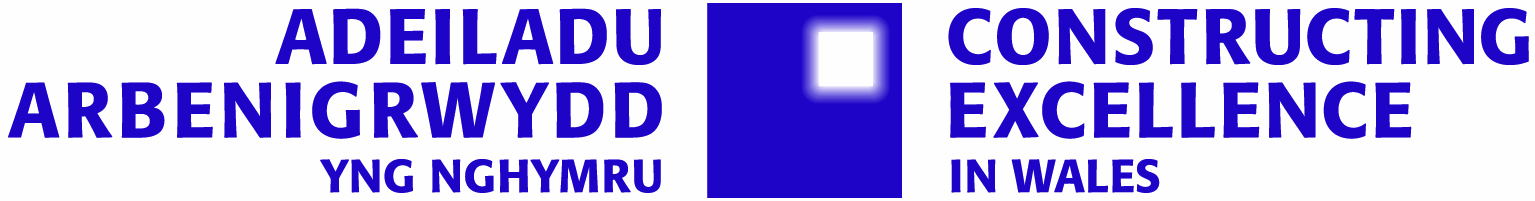 Community Benefitting through Construction – Cardiff – 15th MayAgendaSpeakers:              Ed Evans (CEW)                              Lisa Thomas-Lewis (Value Wales)    Haydn Ames                              Leadbitter/Justin Moore                              Sub-contractor/ Head teacherProjectTheme:                Newport Schools7.30am                 Doors open – Tea/Coffee/Butties 8.00am                 Introduction – CEW8.05am                 Value Wales – Policy dimension8.15am                 Client        -              Community Benefits aspiration                                               -              what did we set out to achieve from the project investment8.25am                 Delivery team (Contractor/Designer/Project Manager)                                                -             delivery of Community Benefit                                                -              how did the team set out to deliver the clients’ aspirations                                                -              what did they do, what challenges were faced8.35am                 Local Supply Chain/ End User                                                -              realising the Community Benefits                                                -              what benefits did the local supply chain/end user experience8.45am                 Q&A9.10am                 Summary9.15am                 Close